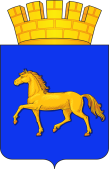 РОССИЙСКАЯ ФЕДЕРАЦИЯКРАСНОЯРСКИЙ  КРАЙМУНИЦИПАЛЬНОЕ ОБРАЗОВАНИЕ ГОРОД МИНУСИНСКМИНУСИНСКИЙ ГОРОДСКОЙ СОВЕТ ДЕПУТАТОВРЕШЕНИЕ28.03.2023                                                                                                                  №9-41рг. МинусинскВ соответствии с Земельным кодексом Российской Федерации, Федеральным законом от 25.10.2001 № 137-ФЗ «О введении в действие Земельного кодекса Российской Федерации», Федеральным законом от 06.10.2003 № 131-ФЗ «Об общих принципах организации местного самоуправления в Российской Федерации», Законом Красноярского края от 04.12.2008 № 7-2542 «О регулировании земельных отношений в Красноярском крае», Уставом городского округа город Минусинск Красноярского края, в целях установления арендной платы за землю, Минусинский городской Совет депутатов РЕШИЛ:1. Установить коэффициенты, учитывающие вид разрешенного использования земельных участков, государственная собственность на которые не разграничена на территории муниципального образования город Минусинск и земельных участков, находящихся в муниципальной собственности муниципального образования город Минусинск на 2023 год, согласно приложению  к настоящему решению.2. Коэффициенты, учитывающие вид разрешенного использования земельных участков, государственная собственность на которые не разграничена на территории муниципального образования город Минусинск и земельных участков, находящихся в муниципальной собственности муниципального образования город Минусинск, установленные настоящим решением, применяются с 2023 года и последующие годы, вплоть до установления иных коэффициентов.3. Контроль за выполнением решения возложить на постоянную комиссию Минусинского городского Совета депутатов по городскому и жилищно-коммунальному хозяйству, градостроительству, собственности и земельным вопросам.4. Решение вступает в силу со дня официального опубликования в печатном средстве массовой информации «Минусинск официальный» и применяется к правоотношениям возникшим с 1 января 2023 года.               Приложение к решению                     Минусинского городского                      Совета депутатов               от 28.03.2023   № 9-41р                     Коэффициенты, учитывающие вид разрешенного использования земельных участков, государственная собственность на которые не разграничена на территории муниципального образования город Минусинск и земельных участков, находящихся в муниципальной собственности муниципального образования город Минусинск на 2023 год Об установлении коэффициентов, учитывающих вид разрешенного использования земельных участков, государственная собственность на которые не разграничена на территории муниципального образования город Минусинск и земельных участков, находящихся в муниципальной собственности муниципального образования город Минусинск на 2023 год Врио Главы города Минусинска     подпись   Д.Н. Стрельцов  Председатель Минусинского              городского Совета депутатов                                                                                              подпись      Л.И. Чумаченко                                     № п/пВиды разрешенного использования земельных участковКод (числовое обозначение) Коэффициенты (К1)1Сельскохозяйственное использование:1.01.1Для ведения подсобного хозяйства1.00,00021.2Под объектами хранения и переработки сельскохозяйственной продукции1.150,00141.3Под размещение объектов сельскохозяйственного назначения 1.00,00062Жилая застройка (за исключением ИЖС и хранение автотранспорта)2.02.1Под строительство жилых домов2.00,00552.2Под эксплуатацию жилых домов2.00,02952.3Для обслуживания жилой застройки2.01,72003Для индивидуального жилищного строительства:2.13.1Эксплуатация индивидуальных жилых домов2.10,00593.2Строительство индивидуальных жилых домов2.10,00544Хранение автотранспорта:2.7.14.1Эксплуатация индивидуальных гаражей2.7.10,00244.2Строительство индивидуальных гаражей2.7.10,00405Коммунальное обслуживание:3.1.5.1Предоставление коммунальных услуг3.1.10,02055.2Под строительство и эксплуатацию инженерных сетей и объектов коммунального хозяйства3.1.20,01245.3Под объектами теплоснабжения3.1.20,02935.4Для размещения трубопроводов и иных объектов теплотранспортной компании	3.1.20,00706Бытовое обслуживание:3.36.1Под эксплуатацию мастерской3.30,02006.2Под строительство административно-бытовых объектов3.30,01596.3Под строительство комплекса бытовых услуг3.30,02307Здравоохранение: 3.47.1Для размещения аптек и частных клиник3.40,04067.2Под строительство объектов здравоохранения3.40,00148Образование и просвещение:3.58.1Для размещения организаций дополнительного образования3.50,01929Культурное развитие:3.69.1Объекты культурно-досуговой деятельности3.6.10,02359.2Парки культуры и отдых3.6.20,013010Ветеринарное обслуживание3.1011Предпринимательство 4.00,020012Деловое управление:4.112.1Под административными зданиями4.10,013712.2Под офисами и административными помещениями (встроенными)4.10,031212.3Под офисными зданиями4.10,028012.4Для строительства офисов и административных зданий4.10,011713Объекты торговли: 4.213.1Под объектами торговли 4.20,022813.2Под строительство и реконструкцию объектов торговли4.20,017413.3Под складские помещения объектов торговли4.20,024113.4Под эксплуатацию и строительство складских помещений объектов торговли, общественного питания, бытового обслуживания и предприятий автосервиса (п.Зеленый Бор)4.20,008713.5Строительство торговых павильонов и киосков4.20,021313.6Под торговыми павильонами, киосками4.20,183013.7Для выставочных торговых площадей4.20,033013.8Строительство складов (торговое назначение)4.20,011013.9Земли, предназначенные для рекламных целей4.21,71514Рынки4.30,035015Магазины:4.415.1Магазинов (встроенных)4.40,179015.2Под отдельно стоящими и пристроенными магазинами4.40,040015.3Под строительство и реконструкцию магазинов, объектов комплексного вида (магазин, кафе, парикмахерская, компьютерный салон, тренажерный зал и т.д.)4.40,011816Банковская и страховая деятельность 4.50,136617Общественное питание:4.617.1Под летние кафе, шашлычные4.60,094117.2Под объектами общественного питания4.60,055817.3Под строительство кафе, баров, ресторанов4.60,009218Гостиничное обслуживание: 4.718.1Под гостиницами4.70,015818.2Под строительство гостиниц4.70,038119Служебные гаражи:4.919.1Под гаражами4.90,014219.2Под эксплуатацию автотранспорта4.90,056320Объекты дорожного сервиса:4.9.120.1Под автокемпингами4.9.10,021520.2Под строительство автокемпингов4.9.10,048020.3Под объектами автосервиса и станциями технического обслуживания автомобилей4.9.10,018520.4Под охраняемыми автостоянками4.9.10,048420.5Под строительство автосервисных центров и станций технического обслуживания автомобилей4.9.10,008320.6Под строительство шиномонтажных мастерских4.9.10,030220.7Под шиномонтажными мастерскими4.9.10,023520.8Ремонт автомобилей4.9.10,027520.9Для устройства парковок автомобилей4.9.10,014921Заправка транспортных средств:4.9.1.121.1Под строительство ГАЗС4.9.1.10,015022Автомобильные мойки4.9.1.30,013323Отдых (рекреация)5.023.1Туристическое обслуживание5.2.10,009124Производственная деятельность:6.024.1Под производственными территориями (промбазы)6.00,022624.2Под производственными территориями (промбазы) (п.Зеленый Бор)6.00,013124.3Для эксплуатации производственных помещений6.00,055024.4Под строительство производственных баз6.00,003924.5Под строительство других объектов промышленности, материально технического, продовольственного снабжения, сбыта и заготовок6.00,011324.6Под строительство объектов  лесообработки, металлообработки, камнеобработки6.00,004224.7Под эксплуатацию территории лесообработки, металлообработки, камнеобработки6.00,010124.8Под эксплуатацию территории лесообработки, металлообработки, камнеобработки (п.Зеленый Бор)6.00,009524.9Для обслуживания производственных зданий и сооружений6.00,038725Пищевая промышленность:6.425.1Под объектами производства продовольственных товаров6.40,021626Строительная промышленность6.60,004427Энергетика:  6.727.1Линии электропередачи, линии связи6.70,025027.2Под объектами энергоснабжения (трансформаторы и иные подстанции)6.70,015027.3Для строительства сетей энергоснабжения6.70,012228Связь:  6.828.1Под объектами связи6.80,236528.2Под строительство объектов телекоммуникации, связи6.80,020529Склады: 6.929.1Под производственными складами6.90,044029.2Под производственными складами (п.Зеленый Бор)6.90,016029.3Под строительство производственных складов6.90,004729.4Строительство складов для хранения строительных материалов6.90,011130Складские площадки:6.9.130.1Под строительство обменных пунктов кислородных и углекислотных баллонов6.9.10,004631Транспорт: 7.031.1Железнодорожный транспорт7.10,018931.2Под диспетчерскими пунктами7.00,044032Земельные участки (территории) общего пользования:12.032.1Прочие земли поселений (в том числе геонимы в поселениях  и земли-резерв)12.01,640032.2Специальная деятельность 12.20,024333Благоустройство территории12.0.20,020234Земельные участки общего назначения13.00,003135Ведение огородничества13.10,031036Ведение садоводства:13.20,007636.1Под водозаборными скважинами13.20,0132